INDICAÇÃO Nº 3239/2017Sugere ao Poder Executivo Municipal a roçagem e limpeza em área pública “Praça do Areião” da rua Belém, no bairro Planalto do Sol, neste município. Excelentíssimo Senhor Prefeito Municipal, Nos termos do Art. 108 do Regimento Interno desta Casa de Leis, dirijo-me a Vossa Excelência para sugerir que, por intermédio do Setor competente, seja executada a roçagem e limpeza em área pública “Praça do Areião” da rua Belém, Planalto do Sol, Jardim San Marino.Justificativa:Conforme reivindicação da população, este vereador solicita a roçagem e limpeza de área pública localizada no endereço supracitado, uma vez que o local encontra-se com mato alto e sujeira, fato que está ocasionando o aparecimento de bichos e insetos nas casas próximas a tal área.Plenário “Dr. Tancredo Neves”, em 28 de março de 2.017.ISAC GARCIA SORRILLO“Isac Sorrillo”-vereador-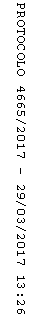 